Дорожка Павел Трофимович 1918г.р. Звание: сержант 
в РККА с 1943 года Место службы: 181 сд 76 ск 

Дата подвига: 22.02.1944 № записи: 32073230Архивные документы о данном награждении:I. Приказ(указ) о награждении и сопроводительные документы к нему- первая страница приказа или указа- строка в наградном списке- наградной листII. Учетная картотека- данные в учетной картотекеМедаль «За отвагу» 

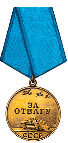 